 	PHẦN I: LÝ THUYẾT           Khoanh tròn vào chữ cái trước câu trả lời đúng hoặc viết đáp án đúng để hoàn thành các bài tập sau:Câu 1: Theo em ký tự nào sau đây không thể thiếu trong địa chỉ email? A. # 	 	 	B. &   	 	 	C. @   	 	 	D. * Câu 2. Đâu là biểu tượng của một thư mục? 	Câu 3: Hãy chỉ ra đâu là cách chèn hình ảnh trong soạn thảo văn bản Word? A. Chèn hình ảnh từ máy tính.B. Chèn hình ảnh từ trên mạng Online.C. Cả 2 đều đúng.D.Cả 2 đều sai.Câu 4: Trong MS Word đâu là biểu tượng chèn hình ảnh?A. 				B. 
C. 			D. 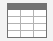 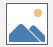 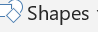 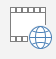 Câu 5: Trong Microsoft PowerPoint, để chèn âm thanh em thực hiện thao tác? Insert  		C. Insert  .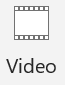 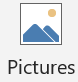 Insert  		D. Home  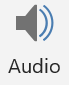 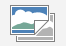 Câu 6: Trong Microsoft PowerPoint, để chèn Video em thực hiện thao tác? Insert     B. Insert       C. Insert      D.Home Câu 7: Trong Microsoft PowerPoint, muốn trình chiếu bài thuyết trình em nhấn phím nào? A. Nhấn phím F5	                                                   B. Nhấn phím Backspace C. Nhấn phím Alt                                                  D. Nhấn phím CtrlCâu 8: Để lưu bài trình chiếu em tực hiện thao tác như thế nào?A. Vào File  Save		B. Vào File  Open		C. Vào File  Close	                                 D. Vào File  New	Câu 9. Để thêm hình ảnh minh họa vào trang chiếu, em thực hiện các bước nào?Câu 10: Hãy trình bày các bước tạo hiệu ứng động cho hình ảnh trong trang chiếu?PHẦN II: THỰC HÀNH------HẾT------PHẦN II: PHẦN THỰC HÀNH (5 điểm)Mở phần mềm trình chiếu PowerPoint, tạo một bài trình chiếu gồm 4 trang yêu cầu như sau:- Trang 1: Ghi họ và tên, lớp của em. (1 điểm)- Trang 2: Ghi “BÀI THI CUỐI KỲ I” - Chèn 01 hình ảnh mà em thích (1 điểm)- Trang 3: Chèn 01 bài nhạc mà em thích. (1 điểm)- Trang 4: Chèn 01 video mà em thích. (1 điểm)- Tạo hiệu ứng chuyển động cho 4 trang trên (1 điểm)Lưu bài với tên của em không để dấu và lớp. Ví dụ: nguyenvanminh-5a (1điểm)ĐÁP ÁNI. PHẦN TRẮC NGHIỆMII. PHẦN THỰC HÀNH- Tạo 4 trang (1 điểm)- Mỗi trang em làm theo yêu cầu (1 điểm)- Lưu bài theo yêu cầu (1 điểm)Trường Tiểu học Văn TốHọ và tên:……………………Lớp 5 ….…Trường Tiểu học Văn TốHọ và tên:……………………Lớp 5 ….…Trường Tiểu học Văn TốHọ và tên:……………………Lớp 5 ….…BÀI KIỂM TRA ĐỊNH KÌ CUỐI KÌ I  NĂM HỌC 2022-2023		MÔN: TIN HỌC – LỚP 5Thời gian làm bài: 35 phút không kể thời gian giao đề Văn Tố, ngày……tháng 12 năm 2022BÀI KIỂM TRA ĐỊNH KÌ CUỐI KÌ I  NĂM HỌC 2022-2023		MÔN: TIN HỌC – LỚP 5Thời gian làm bài: 35 phút không kể thời gian giao đề Văn Tố, ngày……tháng 12 năm 2022BÀI KIỂM TRA ĐỊNH KÌ CUỐI KÌ I  NĂM HỌC 2022-2023		MÔN: TIN HỌC – LỚP 5Thời gian làm bài: 35 phút không kể thời gian giao đề Văn Tố, ngày……tháng 12 năm 2022ĐiểmLời thầy/cô nhận xét, đánh giáLời thầy/cô nhận xét, đánh giáGv coi, chấm ký………………..………………..A.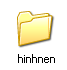 B.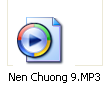 C.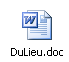 D.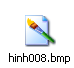 Câu12345678Đ/A đúngCACBBAAA